СОБРАНИЕмуниципального образования «Холмский городской округ»РЕШЕНИЕот 30.04.2020 г. № 27/6-208О порядке сообщения лицами, замещающими муниципальные должности в Собрании муниципального образования «Холмский городской округ», о возникновении личной заинтересованности, которая приводит или может привести к конфликту интересовВ соответствии с Федеральным законом от 06.10.2003г. №131-Ф3 «Об общих принципах организации местного самоуправления в Российской Федерации», Федеральным законом от 25.12.2008г. №273-Ф3 «О противодействии коррупции», руководствуясь частью 3 статьи 30 Устава муниципального образования «Холмский городской округ», Собрание муниципального образования «Холмский городской округ»РЕШИЛО:Утвердить порядок сообщения лицами, замещающими муниципальные должности в Собрании муниципального образования «Холмский городской округ», о возникновении личной заинтересованности, которая приводит или может привести к конфликту интересов (прилагается).Утвердить форму уведомления о возникновении личной заинтересованности, которая приводит или может привести к конфликту интересов (прилагается).Настоящее решение вступает в законную силу со дня официального опубликования в газете «Холмская панорама».Опубликовать настоящее решение в газете «Холмская панорама».Контроль за исполнением настоящего решения возложить на постоянную комиссию по Регламенту, депутатской этике и местному самоуправлению Собрания муниципального образования «Холмский городской округ» (И.А. Ройтман).Исполняющий обязанности мэра
муниципального образования
«Холмский городской округ»О.И. МанжараПриложение к решению Собрания муниципального образования «Холмский городской округ» от 30.04.2020 г. № 27/6-208ПОРЯДОКСООБЩЕНИЯ ЛИЦАМИ, ЗАМЕЩАЮЩИМИ МУНИЦИПАЛЬНЫЕ ДОЛЖНОСТИ
В СОБРАНИИ МУНИЦИПАЛЬНОГО ОБРАЗОВАНИЯ «ХОЛМСКИЙ ГОРОДСКОЙ
ОКРУГ», О ВОЗНИКНОВЕНИИ ЛИЧНОЙ ЗАИНТЕРЕСОВАННОСТИ ПРИ
ОСУЩЕСТВЛЕНИИ ПОЛНОМОЧИЙ,КОТОРАЯ ПРИВОДИТ ИЛИ МОЖЕТ ПРИВЕСТИ К КОНФЛИКТУ ИНТЕРЕСОВ (в актуальной редакции с изменениями, внесенными решением Собрания от 30.04.2021 г. № 40/6-340Настоящий Порядок определяет порядок сообщения лицами, замещающими муниципальные должности в Собрании муниципального образования «Холмский городской округ» (далее - лица, замещающие муниципальные должности), о возникновении личной заинтересованности при осуществлении полномочий, которая приводит или может привести к конфликту интересов.В рамках настоящего Порядка к лицам, замещающим муниципальные должности, относятся депутаты Собрания муниципального образования «Холмский городской округ» (далее - Собрание Холмского городского округа).Лица, замещающие муниципальные должности, обязаны в соответствии с законодательством Российской Федерации о противодействии коррупции сообщать о возникновении личной заинтересованности при осуществлении полномочий, которая приводит или может привести к конфликту интересов, а также принимать меры по предотвращению или урегулированию конфликта интересов, в том числе при участии в работе создаваемых администрацией муниципального образования «Холмский городской округ», комиссий, рабочих групп (далее - комиссия при администрации Холмского городского округа).Не требуется сообщать о возникновении личной заинтересованности при осуществлении полномочий, которая приводит или может привести к конфликту интересов, а также принимать меры по предотвращению или урегулированию конфликта интересов в случае отсутствия лица, замещающего муниципальную должность, на заседаниях постоянных комиссий Собрания муниципального образования «Холмский городской округ», комиссии при администрации Холмского городского округа либо на вопросе, при рассмотрении и принятии которого у лица, замещающего муниципальную должность, возникает личная заинтересованность.Абзац второй настоящего пункта не применяется к лицу, замещающему муниципальную должность, при рассмотрении и принятии вопроса, по которому возникает личная заинтересованность, в случаях:внесения им проекта муниципального правового акта в соответствии с частью 3 статьи 30 Устава муниципального образования «Холмский городской округ»;его участия при рассмотрении вопроса в составе рабочей группы Собрания муниципального образования «Холмский городской округ»;внесения им или лицами, указанными в абзаце втором пункта 4 настоящего Порядка, документов в комиссию при администрации Холмского городского округа, в состав которой входит лицо, замещающее муниципальную должность.Под конфликтом интересов в настоящем Порядке понимается ситуация, при которой личная заинтересованность (прямая или косвенная) лица, замещающего должность, замещение которой предусматривает обязанность принимать меры по предотвращению и урегулированию конфликта интересов, влияет или может повлиять на надлежащее, объективное и беспристрастное исполнение им должностных (служебных) обязанностей (осуществление полномочий).Под личной заинтересованностью в настоящем Порядке понимается возможность получения доходов в виде денег, иного имущества, в том числе имущественных прав, услуг имущественного характера, результатов выполненных работ или каких-либо выгод (преимуществ) лицом, указанным в части 1 настоящей статьи, и (или) состоящими с ним в близком родстве или свойстве лицами (родителями, супругами, детьми, братьями, сестрами, а также братьями, сестрами, родителями, детьми супругов и супругами детей), гражданами или организациями, с которыми лицо, указанное в части 1 настоящей статьи, и (или) лица, состоящие с ним в близком родстве или свойстве, связаны имущественными, корпоративными или иными близкими отношениями.Лица, замещающие муниципальные должности, направляют на имя председателя Собрания Холмского городского округа уведомление о возникновении личной заинтересованности при осуществлении полномочий, которая приводит или может привести к конфликту интересов (далее - уведомление), путем его представления в аппарат Собрания Холмского городского округа.Уведомление составляется в двух экземплярах по утвержденной настоящим Порядком форме (прилагается).К уведомлению могут прилагаться имеющиеся в распоряжении лица, направившего уведомление, материалы, подтверждающие суть изложенного в уведомлении.Одновременно с подачей уведомления лицом, замещающим муниципальную должность, направляется заявление на имя председателя Собрания Холмского городского округа или председателя комиссии при администрации Холмского городского округа о самоотводе в голосовании по вопросу, который приводит или может привести к конфликту интересов.Уведомление с приложением заявления о самоотводе регистрируется секретарем комиссии по рассмотрению уведомлений о возникновении личной заинтересованности при осуществлении полномочий, которая приводит или может привести к конфликту интересов (далее - комиссия), который после регистрации передает документы председателю Собрания Холмского городского округа или председателю комиссии при администрации Холмского городского округа в срок не позднее одного рабочего дня, следующего за днем регистрации.Информация о поступлении уведомления и заявление о самоотводе лица, замещающего муниципальную должность, на заседаниях Собрания Холмского городского округа оглашается председателем Собрания Холмского городского округа, на заседаниях постоянной комиссии - председателем постоянной комиссии. Указанная информация оглашается до рассмотрения соответствующего вопроса, а также отражается в протоколе заседаний.Информация о поступлении уведомления и заявление о самоотводе лица, замещающего муниципальную должность, по вопросам, рассматриваемым комиссией при администрации Холмского городского округа, оглашается председателем соответствующей комиссии на еезаседании до рассмотрения соответствующего вопроса, а также отражается в протоколе заседаний.В случае если лицу, замещающему муниципальную должность, стало известно, что при рассмотрении вопроса на заседаниях постоянной комиссии или Собрания Холмского городского округа, а также на заседаниях комиссии при администрации Холмского городского округа у него возникает личная заинтересованность, которая приводит или может привести к конфликту интересов, лицо, замещающее муниципальную должность, обязано уведомить в устной форме на соответствующем заседании о личной заинтересованности при осуществлении полномочий, которая приводит или может привести к конфликту интересов, и заявить в устной форме о самоотводе в голосовании но указанному вопросу до голосования по соответствующему вопросу, о чем делается запись в протоколе заседания.В случае устного уведомления лицу, замещающему муниципальную должность, необходимо подать уведомление по утвержденной настоящим Порядком форме и заявление о самоотводе в день заседания постоянной комиссии либо Собрания Холмского городского округа, либо комиссии при администрации Холмского городского округа, на котором рассматривался вопрос.В случае возникновения личной заинтересованности у председателя Собрания Холмского городского округа при осуществлении полномочий по подписанию документов и проставлению визы согласования по вопросам материально-технического и организационного обеспечения (в том числе документов, связанных с осуществлением представительских расходов), которая приводит или может привести к конфликту интересов, он обязан направить уведомление в аппарат Собрания Холмского городского округа для его регистрации в журнале регистрации уведомлений.Уведомление составляется по утвержденной настоящим Порядком форме.Аппарат Собрания Холмского городского округа на основании уведомления подготавливает проект распоряжения председателя Собрания Холмского городского округа о передаче полномочий по подписанию документов и проставлению визы согласования, связанных с вопросами материально-технического и организационного обеспечения, заместителю председателя Собрания Холмского городского округа.Все поступающие уведомления подлежат регистрации секретарем комиссии в день их получения в журнале регистрации уведомлений о возникновении личной заинтересованности при осуществлении полномочий, которая приводит или может привести к конфликту интересов лиц, замещающих муниципальные должности (далее - журнал регистрации уведомлений).Уведомление регистрируется в журнале регистрации уведомлений в день его поступления в Собрание Холмского городского округа.Листы журнала регистрации уведомлений должны быть пронумерованы, прошнурованы и скреплены подписью секретаря комиссии и печатью Собрания Холмского городского округа.В журнале регистрации уведомлений указываются:порядковый номер уведомления;дата и время принятия уведомления;фамилия, имя. отчество лица, замещающего муниципальную должность, направившего уведомление, или иного лица;краткое содержание уведомления;фамилия, имя, отчество лица, зарегистрировавшего уведомление;подпись лица, зарегистрировавшего уведомление;дата и время передачи уведомления председателю Собрания Холмского городского округа или председателю комиссии.На уведомлении ставится отметка о его поступлении посредством указания даты поступления и входящего номера.Один экземпляр уведомления с отметкой о принятии передается лицу, направившему уведомление, другой экземпляр передается председателю Собрания Холмского городского округа либо председателю комиссии либо председателю комиссии при администрации Холмского городского округа не позднее одного рабочего дня, следующего за днем его поступления.Помимо лиц, замещающих муниципальные должности, иные лица, которым стало известно о возникновении личной заинтересованности при осуществлении полномочий лицом, замещающим муниципальную должность, которая приводит или может привести к конфликту интересов, либо о несоблюдении требований об урегулировании конфликта интересов, могут направить сообщение о данном факте на имя председателя Собрания Холмского городского округа.Председатель Собрания Холмского городского округа в случае получения уведомления лицами, замещающими муниципальные должности, и сообщения иных лиц о возникновении личной заинтересованности при осуществлении полномочий лицом, замещающим муниципальную должность, которая приводит или может привести к конфликту интересов, либо о несоблюдении требований об урегулировании конфликта интересов направляет их на рассмотрение комиссии не позднее одного рабочего дня, следующего за днем его поступления. (пункт 14 изложен в редакции решения Собрания от 30.04.2021 г. № 40/6-340)Положение о комиссии и её персональный состав утверждается решением Собрания Холмского городского округа. (пункт 15 изложен в редакции решения Собрания от 30.04.2021 г. № 40/6-340)Уведомление после его рассмотрения приобщается к личному делу лица, замещающего муниципальную должность, или хранится в материалах соответствующего дела в аппарате Собрания Холмского городского округа.Приложение к Порядку сообщения лицами, замещающими муниципальные должности в Собрании муниципального образования «Холмский городской округ», о возникновении личной заинтересованности при осуществлении полномочий, которая приводит или может привести к конфликту интересов_______________________________от  _________________________________________________________(ФИО лица, замещающего муниципальную должность, или ФИО иного лица)УВЕДОМЛЕНИЕо возникновении личной заинтересованности при осуществлении полномочий, которая приводит или может привести к конфликту интересовСообщаю о возникновении у		(меня или ФИО лица, замещающегомуниципальную должность) личной заинтересованности при осуществлении полномочий, которая приводит или может привести к конфликту интересов (нужное подчеркнуть).Обстоятельства, являющиеся основанием возникновения личной заинтересованности:	Полномочия, на осуществление которых влияет или может повлиять личная заинтересованность:		 		Предлагаемые меры по предотвращению или урегулированию конфликта интересов: 		Намереваюсь (не намереваюсь) лично присутствовать на заседании комиссии по рассмотрению уведомлений о возникновении личной заинтересованности при осуществлении полномочий, которая приводит или может привести к конфликту интересов (нужное подчеркнуть) (данный абзац заполняется лицом, замещающим муниципальную должность).	20	г.	(подпись лица, (расшифровка подписи)     направляющего уведомление)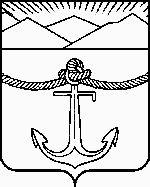 